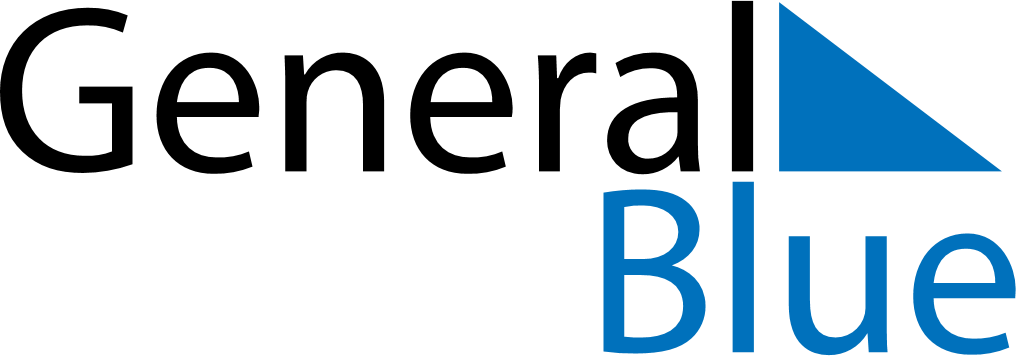 Weekly CalendarMarch 23, 2020 - March 29, 2020Weekly CalendarMarch 23, 2020 - March 29, 2020Weekly CalendarMarch 23, 2020 - March 29, 2020Weekly CalendarMarch 23, 2020 - March 29, 2020Weekly CalendarMarch 23, 2020 - March 29, 2020Weekly CalendarMarch 23, 2020 - March 29, 2020MondayMar 23TuesdayMar 24TuesdayMar 24WednesdayMar 25ThursdayMar 26FridayMar 27SaturdayMar 28SundayMar 296 AM7 AM8 AM9 AM10 AM11 AM12 PM1 PM2 PM3 PM4 PM5 PM6 PM